西南科技大学高等学历继续教育本科毕业生学位申请操作手册第一步 登录学生工作室，点击学位模块，可以查看是否满足学位申请的部分条件。不满足可以查看自己不满足原因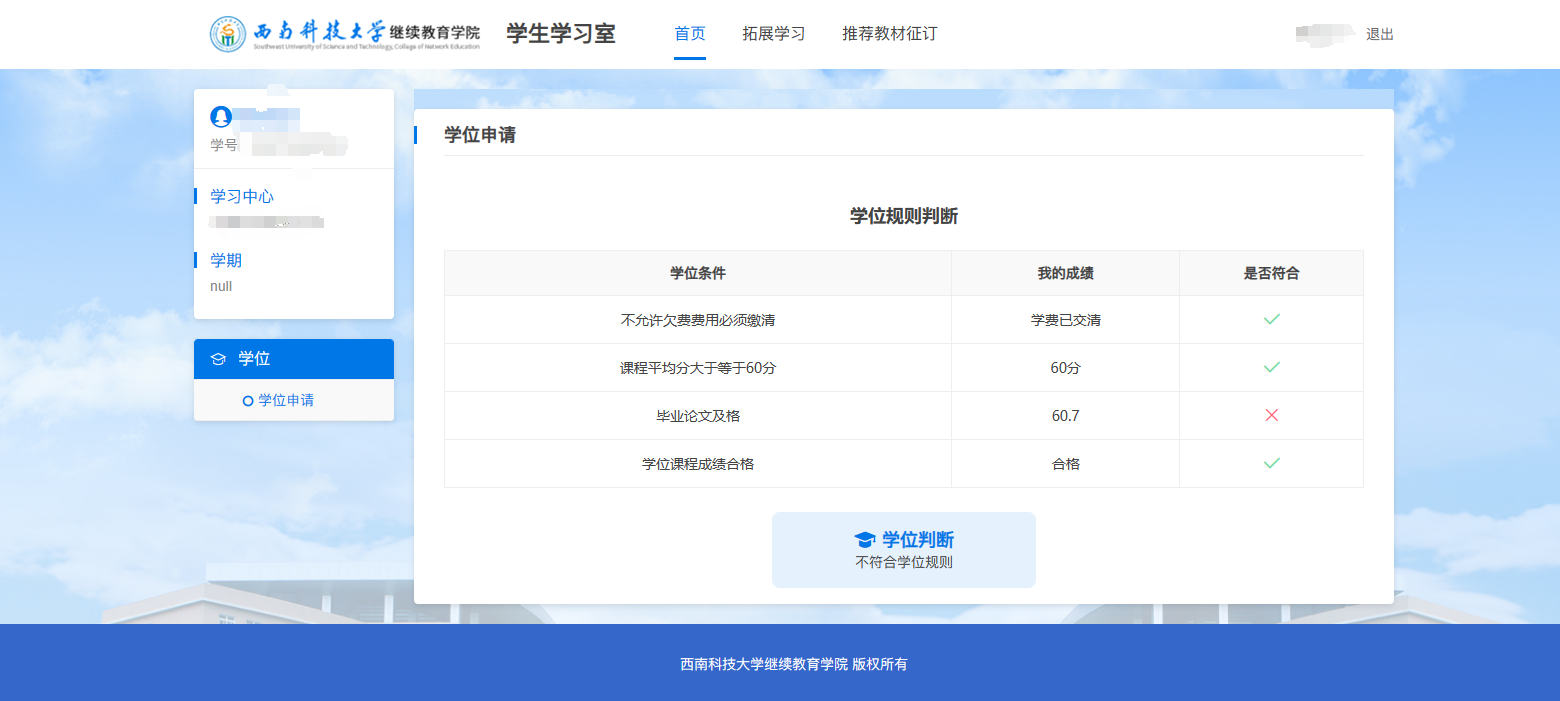 第二步 满足可以点击申请按钮，填写自己学位信息。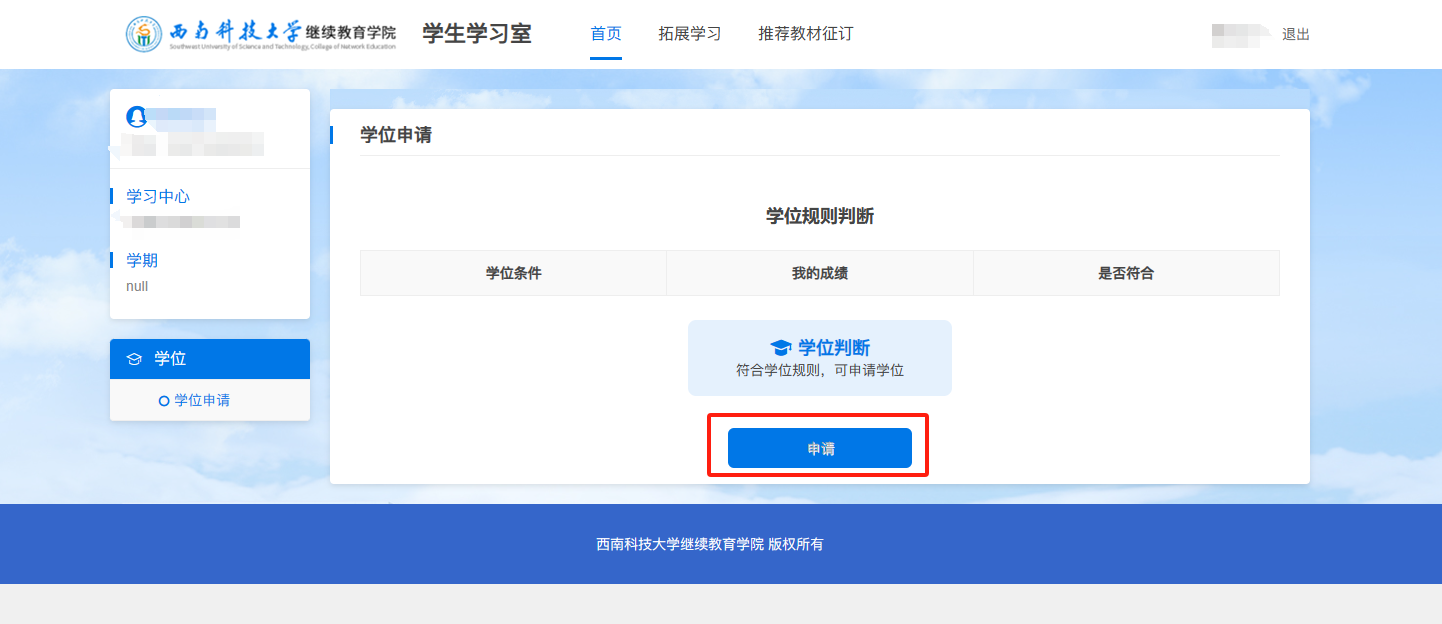 第三步 上传外语成绩合格证明图片、上传与毕业证书同版的个人电子照片（蓝底）、上传论文相关材料（所有论文材料：原文对照查重报告（pdf格式）、论文（word格式）、支撑材料（word格式））。终审最终通过的，再上传各项材料的pdf版本。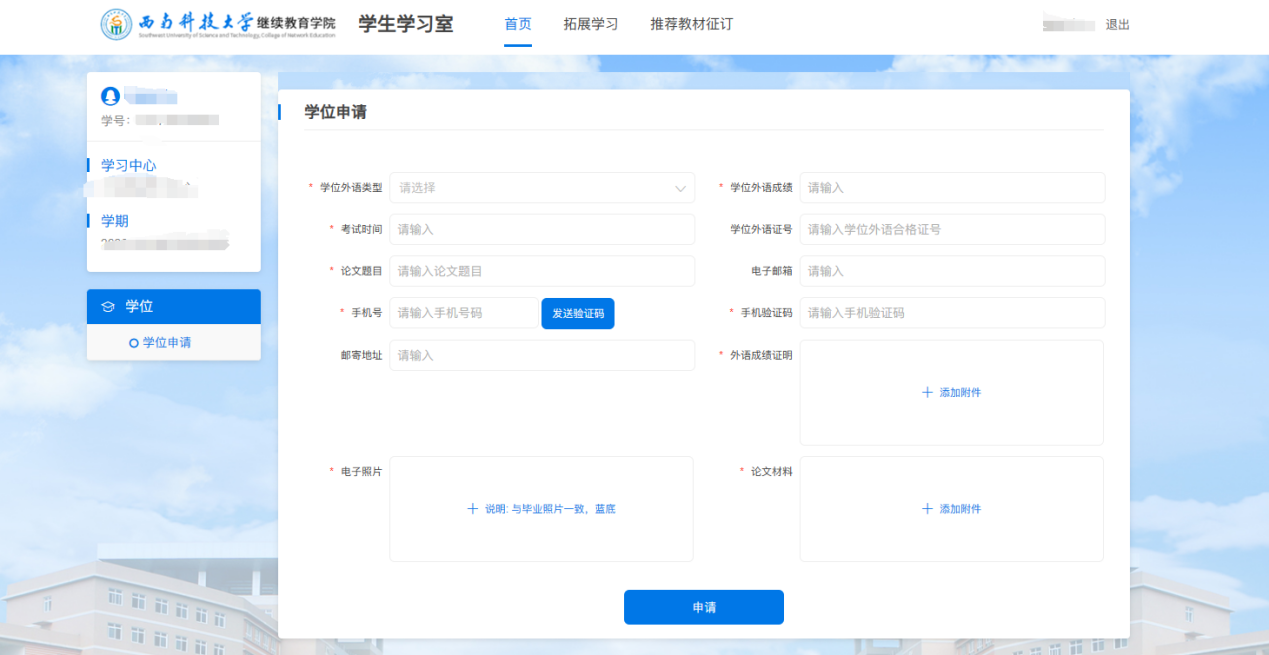 第四步 填写完毕以后进行申请提交，等待老师进行审核。审核不通过或论文不通过的结论及修改意见都将在此系统内反馈。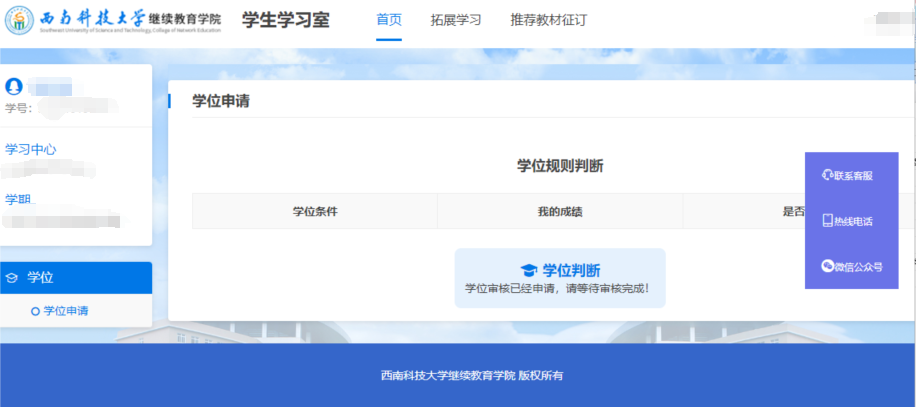 